第9周教育培训管理中心通知★温馨提示：1.因学院车位有限，暂无法对外提供停车车位，来院参加研修活动的老师，务请绿色出行。请学校领导对参加培训的老师及时通知到位。感谢配合支持！2.学院是上海市无烟单位，请勿在校园内吸烟。3.饮水请自带茶杯，喝饮料的老师扔水瓶时请注意干湿垃圾分类，没有喝完的水瓶请带走。通知一：龚旖宁各基层学校：根据教育局工作部署，2024年奉贤区五年期中小学教师教育教学基础素养“回炉提升”培训赴南京的时间为4月14日至4月27日，请各校安排好课务，并提醒参加培训的教师注意以下几点：1、出发时间：4月14日早晨6:45准时出发,不得迟到2、集合地点：区教育学院北面（新建路菜场路路口）3、请参加培训的老师们带好身份证以及必要的衣物、日用品、学习用品、药品等请各校再次核对培训名单，如有变动，请出发前及时与沈老师联系：18616099613附名单：通知二：各幼儿园：2024年奉贤区五年期幼儿园教师教育教学基础素养“回炉提升”研修班本周开班，具体事项如下：一、时间：2024年4月12日（周五）8:30—16：00二、地点：奉贤区教育学院致用楼（4号楼）多功能厅附名单：通知三：各民办幼儿园：“2024春民办幼儿园教师师德素养与知识技能培训网络课程”报名工作已结束，将开始开班学习，具体学习要求如下：一.学习时间：2024年4月11日—2024年5月11日二.学习网址：http://fxsd.study.teacheredu.cn/  进入【教师教育网】登录页面三.登陆账号：师训号/登记手机号（无需注册）四.登陆密码1.初始密码：fx师训号后六位（如：师训号：123321456325，密码为fx456325)2.修改密码：曾经报名参加过教师教育网其他项目教师培训的学员，密码为之前修改过的密码。如忘记密码，请点击登录页面的【忘记密码】重新设置密码登录。五.课程学习登录后选择“2024春民办幼儿园教师师德素养与知识技能培训”去学习，本次培训每位老师需分别完成2个课程班次学习，请【切换班次】逐一完成学习。六.学习咨询1.师干训领导网络课程QQ工作群请各校师干训领导加“2024春民办幼儿园教师师德素养与知识技能培训” 咨询QQ工作群，群号：953948617（请以“学校+实名”申请，每校一人仅限师干训领导），培训期间可在工作时间咨询疑问，平台工作人员会予以解答。2.每周在QQ工作群发布学情，请各校领导及时关注。七. 客服服务在学习过程中若有技术问题及任何疑问，请联系“教师教育网”客服：方式一：客服固定电话：021-62298865方式二：客服手机：教师教育网 黎老师 18017525186。温馨提醒：客服工作时间为周一~周五9：00~12：00，13：00~18：00（不含国假）。非工作时间回复可能不及时，敬请谅解。八.本课程提供手机端APP学习扫描二维码或应用搜索“师学宝”APP下载安装，与电脑端帐号密码相同登录，进入培训项目学习。（方便老师们随时随地在线学习、论坛交流）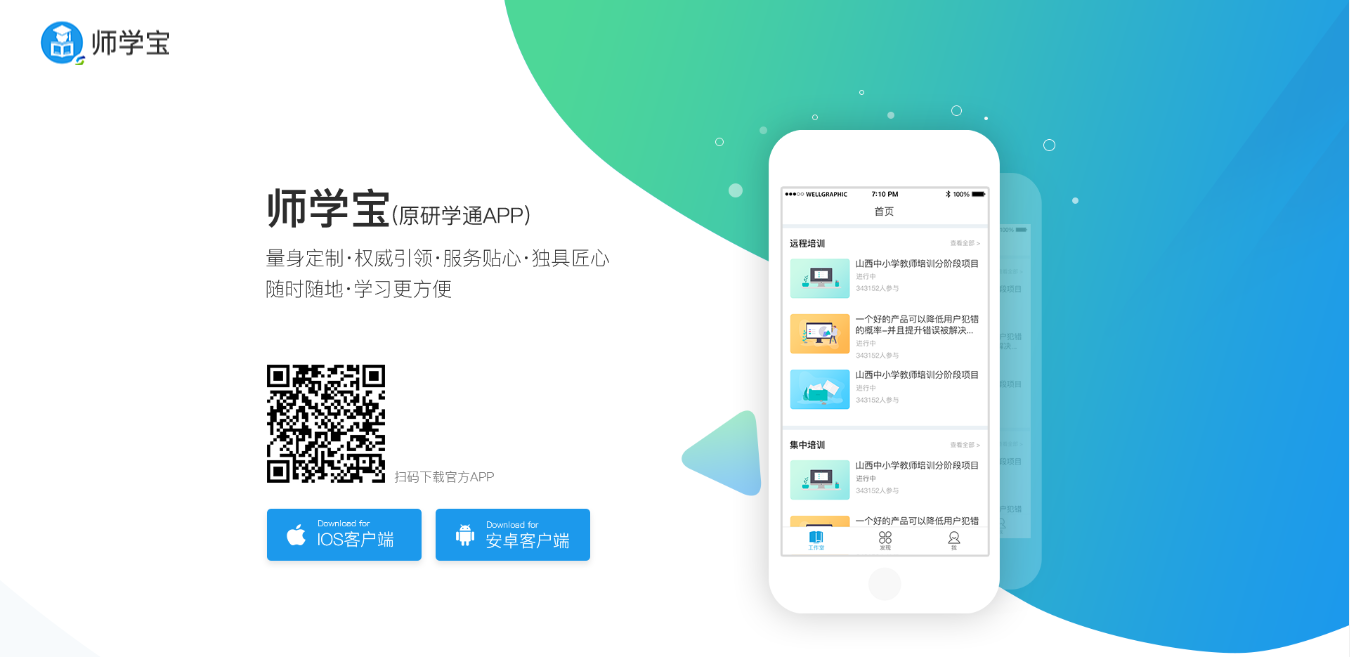 通知四：各基层单位：   “2024春轻松上手幼儿园国际跳棋培训”报名工作已结束，将开始开班学习，具体安排如下：一、培训时间： 第一次：04月17日（周三）下午13:30——16:00第二次：04月24日（周三）下午13:30——16:00第三次：05月08日（周三）下午13:30——16:00二、培训地点：   教育学院1号楼302室三、参训名单：教育培训管理中心           2024年4月10日2024年奉贤区五年期中小学教师教育教学基础素养“回炉提升”研修班2024年奉贤区五年期中小学教师教育教学基础素养“回炉提升”研修班2024年奉贤区五年期中小学教师教育教学基础素养“回炉提升”研修班2024年奉贤区五年期中小学教师教育教学基础素养“回炉提升”研修班2024年奉贤区五年期中小学教师教育教学基础素养“回炉提升”研修班2024年奉贤区五年期中小学教师教育教学基础素养“回炉提升”研修班2024年奉贤区五年期中小学教师教育教学基础素养“回炉提升”研修班一号车一号车一号车一号车一号车一号车一号车组别序号学校姓名性别手机任教学段第一组1实验中学*方雨爽女15121071650初中第一组2齐贤学校何伟男18817873174初中第一组3西渡学校范思晴女13681751643初中第一组4西渡学校姜任思怡女18939966796小学第一组5星火学校褚依女15921087720小学第一组6庄行学校吴金燕女17855306818初中第一组7平安学校裴熠女15800867583小学第一组8育秀小学石佳琦女15021106067小学第一组9肖塘小学蒋玲莉女17317860925小学第二组10奉城第一小学*廖新颖女159 2297 5022小学第二组11待问中学李青舟女18918822800初中第二组12西渡学校阮银芳女15000392188小学第二组13星火学校彭雨菲女13671566628小学第二组14庄行学校顾乐婧女15021390258小学第二组15曙光中学朱祎女17721196809高中第二组16庄行学校高嵩男18217424363小学第二组17实验中学朱杰男15901835523初中第二组18古华小学顾怡女18616792985小学第二组19奉贤中学附属初级中学张虹女18817337978初中第三组20奉贤区青少年活动中心*魏笑女18930510171初中第三组21惠敏学校费乐琪女15201966233小学第三组22实验中学孟泽安男18721268451初中第三组23西渡学校张雨婷女18930705810小学第三组24平安学校范佳丽女15800341182小学第三组25邬桥学校胡婕女15902174426小学第三组26曙光中学罗依芸女13501911820高中第三组27育秀小学张奕笛女13524449087小学第三组28奉贤中等专业学校张奕玫女15502120492高中第三组29西渡小学王浩然男18021077686小学第四组30育秀小学*郁静雯女18017016726小学第四组31奉城第一小学陆思佳女186 2127 3912小学第四组32实验中学周洁女13816769218初中第四组33西渡学校乐逸清女1732-383426小学第四组34待问中学罗婧女17701638240初中第四组35庄行学校何彦峰男18621872657初中第四组36邬桥学校瞿奕宸女13311636992小学第四组37惠敏学校李嘉宁女15821751917小学第四组38奉贤中等专业学校陈平男13391337151高中第四组39肖塘小学朱越凡女18512153576小学二号车二号车二号车二号车二号车二号车二号车第五组40奉城第二小学*倪浩伟男13501818215小学第五组41明德外国语小学陈琪女13012819905小学第五组42南桥小学张语涵女15901709150小学第五组43青溪中学吴昕楠男18321536588初中第五组44柘林学校康馨悦女18116200832小学第五组45上师大四附中李海凤女15316152595高中第五组46西渡小学丁夏琳女13918150893小学第五组47五四学校唐悦雯女17701806876小学第五组48育贤小学夏倩静女18917247925小学第五组49汇贤中学俞玥女13301820835初中第六组50解放路小学*狄晓婕女13816524535小学第六组51实验小学龚旖宁女15000473257小学第六组52南桥小学陆媛媛女18321262159小学第六组53柘林学校钱倪淳男18901997649小学第六组54肇文学校徐楚芸女18939860623小学第六组55明德外国语小学凌丹萍女18021026812小学第六组56柘林学校宋丹女13795307285小学第六组57上外附属实验中学顾佳女13564684535初中第六组58肖塘中学徐子尧男17621102090初中第七组59阳光外国语学校*沈晨蕾女13671907159小学第七组60柘林学校孙冬女18101933805小学第七组61上师大附属实验小学顾思成男15221113004小学第七组62明德外国语小学林邹云女18801759918小学第七组63西渡小学裴阳女15221856568小学第七组64解放路小学陈圣洁女15618301225小学第七组65奉城第二中学瞿云浩男18221487091初中第七组66育贤小学陈佳倩女18221357316小学第七组67洪庙中学徐靓女15601869508初中第八组68奉贤中学*马顺心女15026676127高中第八组69教育学院附属实验小学宋蕾女15000778780小学第八组70奉贤中学附属三官堂学校陆家伟男13917372124小学第八组71明德外国语小学黄杨女15901832828小学第八组72曙光中学何哲夫男13311645218高中第八组73柘林学校徐洋女17321376065小学第八组74华亭学校夏文怡女18918613763小学第八组75古华中学王亦杨女13564142687初中第八组76育贤小学沈雨晨女13045630939小学第八组77奉中附小陈盼盼女17317191858小学2024年奉贤区五年期幼儿园教师教育教学基础素养“回炉提升”研修班2024年奉贤区五年期幼儿园教师教育教学基础素养“回炉提升”研修班2024年奉贤区五年期幼儿园教师教育教学基础素养“回炉提升”研修班2024年奉贤区五年期幼儿园教师教育教学基础素养“回炉提升”研修班2024年奉贤区五年期幼儿园教师教育教学基础素养“回炉提升”研修班2024年奉贤区五年期幼儿园教师教育教学基础素养“回炉提升”研修班序号学校姓名序号学校姓名1阳光幼儿园盛夏敏33海贝幼儿园瞿婉辰2小森林幼儿园秦紫怡34海贝幼儿园陈佳娴3小森林幼儿园钱淑芳35海贝幼儿园陈欢4小森林幼儿园屠昕妍36海贝幼儿园朱雯意5江海幼儿园蒋晨辰37海贝幼儿园蔡佳雯6江海幼儿园胡思琪38海贝幼儿园郭淑宜7江海幼儿园费奕昀39海贝幼儿园杨刘青8上外附属奉贤实验幼儿园陈婷瑶40兰博湾幼儿园薛敏霞9上外附属奉贤实验幼儿园顾梦婷41兰博湾幼儿园何悦10青村幼儿园钱梦宇42兰博湾幼儿园黄楚琪11青村幼儿园奚嘉慧43奉城幼儿园张伊婧12金蔷薇幼儿园王静怡44上大附属奉贤实验幼儿园黄霞13金蔷薇幼儿园潘敏敏45青苹果幼儿园蒋淑婷14小蜻蜓幼儿园胡祎炜46青苹果幼儿园朱宇晨15小蜻蜓幼儿园王佳艺47树园幼儿园陈晨16小蜻蜓幼儿园沈丹青48上音九棵树实验幼儿园吴娜17海湾幼儿园王晶晶49上音九棵树实验幼儿园孙金叶18海湾幼儿园钱怡瑶50上音九棵树实验幼儿园刘璐瑶19海湾幼儿园马萌51上音九棵树实验幼儿园宋玉玲20西渡幼儿园汤晓婷52上音九棵树实验幼儿园徐叶红21西渡幼儿园沈佳玲53上音九棵树实验幼儿园钱思岚22待问幼儿园钱珏54上音九棵树实验幼儿园俞慧雯23待问幼儿园陈心怡55上音九棵树实验幼儿园郁雅惟24待问幼儿园苏慧婷56思齐幼儿园陆晟怡 25美乐谷幼儿园王帆57思齐幼儿园施懿26美乐谷幼儿园施悦58思齐幼儿园汤圣泽27月亮船幼儿园陆淼59秦塘幼儿园唐蓓蓓28解放路幼儿园王雨菲60肖塘幼儿园陆静仪29金棕榈幼儿园王天园61毓美幼儿园陈林珍30金棕榈幼儿园顾周怡62毓美幼儿园邓妮娜31柘林幼儿园杨雯艳63民办九华田田幼儿园王静32海贝幼儿园王连洁64同汇实验幼儿园徐铃宏序号单位姓名1上海市奉贤区待问幼儿园丁芸谣2上海奉贤区世外教育附属临港外国语学校方雨晨3上海市奉贤区金水苑幼儿园徐海波4上海市奉贤区塘外中学徐涛5上海市奉贤区青苹果幼儿园杨丽丽6上海市奉贤区青苹果幼儿园高志国7上海市奉贤区青苹果幼儿园蒋薇萍8上海市奉贤区青苹果幼儿园邵殷9上海市奉贤区青苹果幼儿园李文珍10上海市奉贤区青苹果幼儿园潘建芳11上海市奉贤区青苹果幼儿园王玉12上海市奉贤区青苹果幼儿园王春花13上海市奉贤区青苹果幼儿园丁艺14上海市奉贤区青苹果幼儿园尹见伟15上海市奉贤区青苹果幼儿园唐梓璕16上海市奉贤区青苹果幼儿园瞿贝琪17上海市奉贤区青苹果幼儿园俞晓宁18上海市奉贤区青苹果幼儿园朱雨群19上海市奉贤中学附属小学王斐斐20上海市奉贤中学附属小学张媛玮21上海市奉贤区教育学院附属实验小学项旖玮22上海市奉贤区邬桥幼儿园丁芸23上海市奉贤区邬桥幼儿园沈婉霞24上海市奉贤区庄行幼儿园曹亮25上海市奉贤区四团小学吴强26上海市奉贤区思齐幼儿园周婷27上海市奉贤区思齐幼儿园沈静漪28上海市奉贤区思齐幼儿园张昊哲